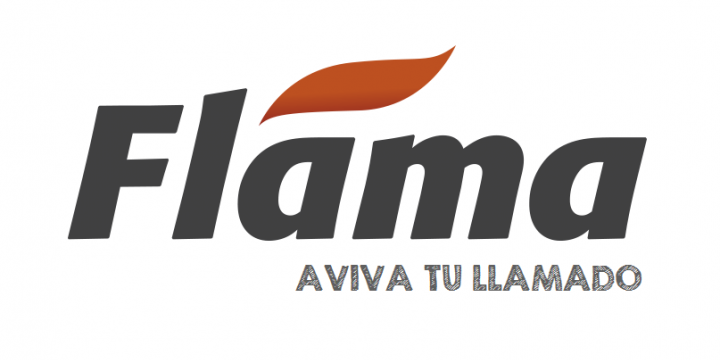 Ministerio de Educación y Formación en EspañolSilabo CO3. Introducción al Antiguo Testamento Fecha: Septiembre 6 - 8, 2018Lugar: 46 East 5th Av. Columbus Oh.43201 Horario: Jueves 5pm-10pm. Viernes 5pm-10pm. Sábado 8am -6pm______________________________________________________________________________Profesor: Rev. Ingrid Martínez, MDvin.E-mail: gridgonzalez@gmail.comTeléfono: 614-3458507Tabla de contenido:Bienvenida				1Descripción del curso			1Objetivos del curso			2Libro de texto requerido		2Bibliografía recomendada		2Metodología 				3Criterios de Evaluación                      3Asignaciones		                        3Sistema de Calificaciones                   4Itinerario y Unidades de Estudio        4	Políticas académicas/ministeriales	5Apéndice. Trabajos Pre-curso            8Se recomienda al estudiante la lectura total de este sílabo sin omitir ninguna página.Bienvenida:Les saludo en el nombre del Señor Jesús y es mi oración y esfuerzo que esta clase pueda significar para usted un panorama más profundo del Antiguo Testamento, así como un aporte importante a su vida espiritual y ministerial. Les invito a recorrer conmigo las escrituras y a descubrir en ellas toda la historia, el contexto y las profundas enseñanzas que el Antiguo Pacto puede darnos. Además esta es un invitación a observar de cerca como nuestro buen Dios se ha comunicado con su pueblo desde el principio, y como desde siempre ha establecido sus propósitos con el mismo. Bienvenidos.Descripción del curso:Este es un estudio panorámico del Antiguo Testamento que profundiza la estructura, la historia, la geografía y el mensaje central de cada libro, así como el mensaje teológico y las enseñanzas prácticas para el creyente de hoy.Objetivos Generales del Curso:Este curso pretende explorar la revelación de Dios a su pueblo y su intención de comunicarse con el mismo a través de los escritos del Antiguo Testamento. Para esto será importante tener en cuenta el  panorama contextual, en términos sociales, históricos, culturales y espirituales de los tiempos bíblicos desde la creación hasta los profetas. Este curso provee un fundamento del conocimiento bíblico sobre el cual otros estudios bíblicos pueden ser construidos, para que el estudiante este equipado para el servicio cristiano efectivo.Objetivos Específicos.Describir y entender el tema fundamental y la perspectiva cronológica y geográfica de las cuatro secciones literarias básicas del Antiguo Testamento. La Formación de Israel como ReinoEl Desarrollo de Israel como ReinoLa Destrucción de Israel como ReinoLa Restauración de Israel como Nación Reconocer los temas fundamentales de la mayoría de los libros del Antiguo Testamento, teniendo en cuenta la perspectiva teológica y cultural. Extraer los principios bíblicos y teológicos de la narración del Antiguo Testamento relevantes para el entendimiento particular de la época antigua y sus repercusiones en la época de Jesús.  Identificar el hilo de pensamiento teológico que une los libros del Antiguo Testamento y su trascendencia el plan de salvación en Cristo para la salvación .Dirigir al estudiante en aumentar su conocimiento del mensaje del Antiguo Testamento con la aplicación práctica y honesta  para la vida cristiana de hoy.Textos Requeridos:La Biblia. (Cualquier traducción es permitida)Libro de Texto: Benware, Paul N. (1994). Panorama del Antiguo Testamento. Grand Rapids Editorial Bíblico Portavoz.   (Este libro lo pueden adquirir en www.amazon.com, o en la librería de su preferencia. También está disponible en formato PDF, en internet.) Bibliografía recomendada: Pagán, Samuel (2012). Introducción a la Biblia Hebrea. Barcelona España. Editorial Clie.Schultz, Samuel J. (1987) Habla el Antiguo Testamento. 3ra.Edición. Grand Rapids: Outreach Publications. Lasor, William S., David A. Hubbard y Frederic W. Bush.(1995) Panorama del Antiguo Testamento. Buenos Aires: Nueva Creación, Wood, Leon J.(1990) Los profetas de Israel. 2da.edición. Grand Rapids: Outreach Publications.Metodología:El curso tendrá su desarrollo de la siguiente forma:Las cuestiones teóricas del curso se cubrirán por medio de conferencias, lecturas dirigidas, lecturas asignadas y material entregado por el profesor.Las cuestiones prácticas del curso se cubrirán por medio de ejercicios en grupo y dinámicas de actualización y reflexión histórica-teológica.El profesor empleará presentaciones orales, por computadora, vídeos educativos y otros recursos para conducir el curso, todo esto a su discreción y como el tiempo lo permita.Criterios de evaluación:Para aprobar el curso será necesario cumplir con los siguientes requisitos:Antes del curso:El estudiante debe leer en la Biblia, el libro de Génesis. Se hará un quiz para comprobar que  usted haya hecho la lectura de este libro bíblico (Ir al APÉNDICE, al final de este sílabo).  Leer el libro de texto y hacer el trabajo pre-curso. (Ir al APÉNDICE, al final de este sílabo, para  ver cuál es la lectura del libro que debe realizar y cuál es el trabajo pre-curso que debe hacer).  Se recomienda mantener para la clase materiales de ayuda tales como: Biblias en diferentes versiones, Biblias de estudio, diccionario bíblico, comentario bíblico y concordancia bíblica,  entre otros, para facilitar la comprensión de los temas del cursoDurante el curso:Asistir a las clases y participar activamente en las mismas, contribuyendo en la discusión en grupo, demostrando que ha leído el libro de texto, otros libros opcionales, y que se ha familiarizado con los temas a estudiar..Realizar dos trabajos grupales como parte de las dinámicas de aprendizaje en la clase. Exponer el tema asignado, en el orden del desarrollo del contenido de la clase y según la indicación del maestro.Hacer la evaluación correspondiente del curso.Adjudicación de notas:En el curso se otorgarán cuatro notas que se dividen en la siguiente manera:Asistencia y participación				10%, 40 PuntosExposición oral de los temas 				20%, 80 PuntosTrabajo Pre-curso					35%, 140 Puntos	Trabajos grupales en clase				35%, 140 PuntosCada nota tiene un valor acumulativo en puntos. El estudiante puede alcanzar un total de 400 puntos. Las notas se entregarán de acuerdo a la siguiente tabla:Itinerario y unidades de estudio:I. IntroducciónPresentación: profesor/estudiantes Lectura del silaboPropósito del curso.II. Introducción al Antiguo Testamento La estructura de la Biblia  La formación del Canon  Geografía del Antiguo TestamentoIII. La Formación de Israel como Reino.El Pentateuco.  (eventos y personajes) El pueblo de Israel (formación, peregrinación, leyes)   De Josué hasta Samuel. La tierra prometida  IV. El Desarrollo de Israel como ReinoEl ciclo de los jueces  Samuel (profeta, juez, sacerdote)   La monarquía. Saúl y DavidLiteratura de SabiduríaIV. Destrucción de Israel como ReinoDivisión del reino.Contexto General y Destrucción del Reino del Norte.Destrucción del Reino del Norte. Profetas y Profecías (Elías y Eliseo, Jonás, Amos Oseas)Panorama General del Reino del SurReyes del Reino del SurProfetas Y Profecías (Isaías, Miqueas, Nahum, Habacub, Sofonías, Jeremías)Exilio. (Ezequiel, Daniel)EstherV. Restauración de Israel como Nación Profetas y Profecías. (Daniel, Hageo, Zacarías, Joel, Malaquías)Zorobabel y el templo  Esdras y Nehemías. Reformas     VI. 400 años (periodo Inter-testamentario)GeneralidadesPolíticas académicas/ministeriales:Asistencia:Se requiere que los estudiantes asistan a todas las clases debido a que es una clase presencial en modo intensivo. Si no asiste al menos al 80% (14 horas) del tiempo mínimo requerido para asistir (18 horas), se producirá una falla automática del curso. Todas las ausencias dentro de esa ventana del 20% deben ser aprobadas por el profesor antes del día de la clase, por escrito (por ejemplo, correo electrónico). No pida permiso para ser excusado durante la clase o después de que la ausencia ya haya ocurrido.Aprobación del curso: Los estudiantes deben obtener una “C” o más para pasar el curso y recibir crédito para la ordenación.Fecha de vencimiento:Todas las asignaciones vencen en la fecha indicada en el plan de estudios o comunicada verbalmente por el instructor. Los profesores están obligados a presentar calificaciones a Educación y Desarrollo del Clero en un máximo de 12 semanas después del último día de clase.Las asignaciones post-curso pueden ser presentadas al profesor a más tardar 8 semanas después delúltimo día de clase. Las asignaciones no enviadas en la fecha de vencimiento resultarán en un "0"automático para la asignación.Extensiones:Las extensiones pueden ser otorgadas (pero no están garantizadas) por enfermedad, lesiones graves o muerte en la familia inmediata del estudiante o por circunstancias atenuantes similares. En caso de duda, póngase en contacto con el profesor. Además, ningún trabajo asignado será aceptado después de la fecha de vencimiento final, a menos que se haya concedido una extensión por escrito (por ejemplo, correo electrónico) del profesor. ¡La comunicación es la clave! Los profesores pueden reducir la calificación de un estudiante en un 20% cada semana después de la fecha de vencimiento (incluso en el caso de extensiones aprobadas). Educación y Desarrollo del Clero se reserva el derecho de rechazar la extensión cuando lo considere necesario.Trabajos Escritos:Todos los trabajos escritos deben ser hechos en computadora. Los escritos deben ser a doble espacio en papel 8.5 x 11, usando fuente de 12 puntos en un estilo de tipo normal, en Times New Roman. Los márgenes deben ser de 1 "en todos los lados. Cada artículo debe incluir al menos: nombre completo del estudiante, título del curso y fecha. Es aconsejable incluir su nombre en cada página del papel.Fecha límite para la ordenación:Si el estudiante es un candidato para la ordenación en un año determinado, el trabajo del curso debe ser completado de la siguiente manera: la fecha final de presentación de la calificación (12 semanas después del último día de clase) debe ser al menos 40 días antes de la conferencia del  distrito del estudiante. Los profesores no están obligados a cumplir con las solicitudes de presentación de calificaciones antes de este plazo.Plagio:Se espera que los estudiantes ministeriales de la Iglesia Wesleyana exhiban honestidad e integridad en su vida y trabajo personal, profesional y académico. Como cristianos, estamos llamados a un alto nivel de honestidad. Como tal, los estudiantes en nuestros cursos de capacitación ministerial están obligados a cumplir con estrictas directrices académicas.Lo siguiente es tomado prestado de la Oklahoma Wesleyan University, Undergraduate Catalog2015-2016, Traditional Studies:Plagio - Se define como ofrecer el trabajo de otro como propio. Es un intento de engañar al implicar que uno ha hecho un trabajo que fue hecho por otro. Los profesores y los estudiantes tienen el honor de demostrar que las ideas y palabras coinciden con las fuentes utilizadas y, por tanto, demuestran que se ha realizado una investigación honesta. Ejemplos de plagio incluyen (pero no se limitan a) lo siguiente:1. Copiar todo o parte de un tema, examen, papel, informe de lectura de la biblioteca u otro trabajo escrito de la producción de otra persona2. Presentar como propia obra aquello que fue hecho total o parcialmente por otro para que el profesor aparente ser más preciso o más hábil en el trabajo de uno de lo que realmente es3. Citar material de cualquier fuente sin la documentación apropiada4. Resumir o parafrasear desde cualquier fuente sin documentación adecuada5. Representación falsa de documentación o recursos6. Utilizando en informes o revisiones de libros la opinión de un crítico literario profesional o deun amigo del campus como si fuera el propio pensamiento original7. Enviar las respuestas del libro de trabajo copiadas de otra persona o trabajar en un grupo y presentar un conjunto idéntico de respuestas para cada miembro del grupo sin permiso explícito del profesorEngaño:Ejemplos de trampa incluyen (pero no se limitan a) lo siguiente:1. Uso de materiales preparados no autorizados (hojas de trampa) para contestar preguntas de laprueba2. Dar ayuda a otro estudiante durante una prueba 3. Obtención de respuestas a preguntas de otros durante los períodos de prueba4. Firmar el nombre de otra persona en el registro de asistencia5. Afirmar haber realizado trabajos de laboratorio o lectura externa que no se realizó6. Presentar el mismo trabajo para más de un curso sin la aprobación previa de los profesores involucradosLa política de Educación y Desarrollo del Clero para todos los estudiantes que reciben crédito através de programas de capacitación no acreditados del ministerio (por ejemplo, FLAME,FLAMA, Cursos por Correspondencia, Entrenamiento Cruzado, Clases de Extensión Distrital,Capacitación para el Ministerio, etc.):1) Cualquier caso de plagio (ya sea intencional o no) resultará en un "F" automático para la asignación en particular y también puede dar lugar a un fracaso automático del curso.2) Una ofensiva repetida resultará en un fracaso automático del curso.3) Una tercera ofensa resultará en un retiro automático de la vía de credenciales en la Iglesia Wesleyana.Nota aclaratoria: El itinerario de estudios está sujeto a cambios sin previo aviso.Para información adicional: Favor contactar al profesor al e-mail o teléfono, previamente dado.APÉNDICE Trabajos Pre-curso __________________________________________________________________________Las asignaciones pre-curso además de brindarle al estudiante un panorama general del contenido de la clase, le permiten familiarizarse con los temas que serán tratados por el profesor y le dan herramientas para la discusión en grupo. Estas tareas pre-curso requieren que el estudiante invierta un total de treinta horas (30). 1. Tiempo aproximado para esta asignación : Entre 7 y 9 horas. Lectura de Génesis: El estudiante deberá leer el libro de Génesis, dándole importancia a los eventos y personajes que allí se describen. El primer día de la clase, cada estudiante tomará un quiz de 25 preguntas de comprensión de lectura de este libro. 2. Tiempo  para esta asignación : Aproximadamente 15 horasLectura del libro: El alumno(a) deberá leer el libro de texto lo más que pueda, para que tenga un conocimiento previo, participe más efectivamente en la clase y le sea más fácil entender los temas que se estudiarán. 3. Tiempo para esta asignación : Aproximadamente 6 horasLectura y resumen de un capítulo del libro: (Aprox. 5 horas). El estudiante deberá leer algunos capítulos específicos del libro de texto, y entregar un resumen de tres páginas al profesor, el primer día de la clase. Para escoger los capítulos que tiene que leer y resumir, cada estudiante deberá hacerlo de acuerdo a su primer apellido. Los estudiantes cuyo primer apellido comienza con la letra: A hasta C, Capítulos 3 al 5: Génesis hasta Deuteronomio D hasta G, Capítulos 6 al 9: Josué hasta 2 Samuel H hasta K, Capítulos 10 al 14: 1 Reyes hasta Nehemías L hasta Ñ, Capítulos 16 al 21: La poesía hebrea hasta Lamentaciones O hasta S, Capítulos 23 al 29: Abdías hasta Miqueas T hasta Z, Capítulos 30 al 35: Nahúm hasta Ezequiel Note bien, que lo que debe hacer es un resumen. Es decir, resumir las ideas, eventos y personajes de la lectura. En este trabajo no debe interpretar, ni colocar sus opiniones personales. No debe traer ideas de otros libros, ni del internet. Solamente debe resumir lo que ha leído. El trabajo debe ser hecho en computadora. Usar el tipo de letra “Arial” o “Times New Roman”, #12 y a doble espacio. Trabajos entregados a mano y/o con morosidad, tendrán una nota más baja. Puede enviar su trabajo con anticipación, si lo termina antes del comienzo del curso, a la siguiente dirección electrónica: gridgonzalez@gmail.com. 4. Exposición de uno de los capítulos que resumió: El estudiante deberá exponer en la clase en un periodo de 10 minutos, lo más importante de uno de esos capítulos que tuvo que leer y resumir. Pero estas exposiciones las harán junto con otros estudiantes a quienes les haya tocado leer y resumir los mismos capítulos. Así, todos los estudiantes se beneficiarán de las diferentes exposiciones y se podrán recapitular las ideas más importantes de los capítulos. En esta exposición, no es necesario entregar copias a los estudiantes ni al profesor. PuntosPorcentajesNotas400-380100-97A379-36096-94A-359-34593-91B+344-33090-88B329-31587-85B-314-30584-81C+304-29580-76C294-28575-71C-284-27570-68D+274-067-0F